08.06.2016											           № 701					       г. СевероуральскОб утверждении положения о Координационномсовете по патриотическому воспитанию населения Североуральского городского округа Руководствуясь Федеральным законом от 06 октября 2003 года № 131-ФЗ «Об общих принципах организации местного самоуправления в Российской Федерации», Указом Президента Российской Федерации от 16мая 1996 года № 727 «О мерах государственной поддержки общественных объединений, ведущих работу по военно-патриотическому воспитанию молодежи», постановлением Правительства Российской Федерации от 30.12.2015 № 1493 «О государственной программе «Патриотическое воспитание населения Российской Федерации на 2016-2020 годы», Уставом Североуральского городского округа, в целях реализации единой политики Российской Федерации в области патриотического воспитания, обеспечения взаимодействия органов местного самоуправления, организаций, общественных объединений Североуральского городского округа, Администрация Североуральского городского округаПОСТАНОВЛЯЕТ:1.Создать Координационный совет по патриотическому воспитанию населения Североуральского городского округа.2. Утвердить:1) положение о Координационном совете по патриотическому воспитанию населения Североуральского городского округа (прилагается);2) состав Координационного совета по патриотическому воспитанию населения Североуральского городского округа (прилагается).3. Опубликовать настоящее постановление в газете «Наше слово» и разместить на официальном сайте Администрации Североуральского городского округа.4. Контроль за исполнением настоящего постановления возложить на Заместителя Главы Администрации Североуральского городского округа по социальным вопросам И.И. ДостоваловуГлава АдминистрацииСевероуральского городского округа					        В.А. ИльиныхУтверждено постановлением АдминистрацииСевероуральского городского округаот 08.06.2016 № 701«Об утверждении Положения о координационном совете по патриотическому воспитанию населения Североуральского городского округа»Положениео Координационном совете по патриотическому воспитаниюнаселения Североуральского городского округ  Глава I. Общие положения1. Настоящее Положение определяет порядок деятельности Координационного совета по патриотическому воспитанию граждан (далее - Координационный совет), в том числе задачи и полномочия Координационного совета, а также порядок формирования, организации и обеспечения его деятельности.2. Координационный совет является постоянно действующим коллегиальным совещательным органом, образованным в целях развития системы патриотического воспитания, выработки рекомендаций, предложений по повышению качества патриотического воспитания населения Североуральского городского округа, реализации единой государственной политики Российской Федерации в области патриотического воспитания, обеспечения взаимодействия.3. Координационный совет в своей деятельности руководствуется законодательством Российской Федерации и Свердловской области, нормативными правовыми актами Североуральского городского округа, а также настоящим Положением.Глава II. Задачи и полномочия Координационного совета4. Задачами Координационного совета являются:1) координация деятельности органов местного самоуправления Североуральского городского округа, государственных органов, государственных и муниципальных учреждений системы образования, культуры, спорта, здравоохранения, молодежной политики социальной политики населения Североуральского городского округа, ДОСААФ России;2) совершенствование системы организации патриотического воспитания населения в Североуральском городском округе;3) информирование граждан Североуральского городского округа о ходе развития системы патриотического воспитания населения посредством размещения в средствах массовой информации;5. Координационный совет в целях решения возложенных на него задач:1) взаимодействует с субъектами патриотического воспитания; 3) представляет информацию Главе Североуральского городского округа по вопросам, связанным с развитием системы патриотического воспитания населения в Североуральском городском округе;4) участвует в разработке проектов нормативных правовых актов по вопросам патриотического воспитания граждан;5) запрашивает в установленном порядке от органов государственной власти, органов местного самоуправления Североуральского городского округа и организаций, участвующих в патриотическом воспитании, информацию, необходимую для осуществления своей деятельности;6) приглашает на свои заседания должностных лиц органов государственной власти, органов местного самоуправления и представителей организаций, общественных объединений, участвующих в работе по патриотическому воспитанию граждан в Североуральском городском округе.Глава III. Порядок формирования Координационного совета6. В состав Координационного совета могут входить представители органов государственной власти, органов местного самоуправления, организаций, общественных объединений, участвующих в работе по патриотическому воспитанию граждан в Североуральском городском округе.7. Персональный состав Координационного совета утверждается постановлением Администрации Североуральского городского округа.Глава IV. Порядок организации и обеспечения деятельностиКоординационного совета8. Координационный совет в соответствии с возложенными на него задачами может создавать из числа своих членов, а также из числа привлеченных специалистов, не входящих в состав Координационного совета, постоянные и временные комиссии (рабочие группы), руководство которыми осуществляют члены Координационного совета.9. Основной формой деятельности Координационного совета являются заседания, которые проводятся не реже одного раза в квартал. Внеплановые заседания Координационного совета проводятся по решению председателя Совета.10. Заседание Совета ведет председатель Координационного совета.11. Делегирование членами Координационного совета своих полномочий иным лицам не допускается.В случае невозможности присутствия члена Координационного совета на заседании Координационного совета он обязан известить об этом секретаря Координационного совета. При этом член Координационного совета вправе изложить свое мнение по рассматриваемым вопросам в письменной форме, которое доводится до участников заседания Координационного совета.13. Заседание Совета правомочно, если на нем присутствует не менее половины членов Координационного совета. Решение Координационного совета принимается открытым голосованием простым большинством голосов присутствующих на заседании членов Координационного совета. В случае равенства голосов решающим является голос председательствующего на заседании Координационного совета.Решение Координационного совета оформляется протоколом, который подписывается председательствующим на заседании Координационного совета.14. Решения Координационного совета носят рекомендательный характер.15. Обеспечение деятельности Координационного совета осуществляется Администрацией Североуральского городского округа.Утвержденпостановлением АдминистрацииСевероуральского городского округаот 08.06.2016 № 701«Об утверждении Положения о координационном совете по патриотическому воспитанию населения Североуральского городского округа»СоставКоординационного совета по патриотическому воспитанию населения Североуральского городского округаЧлены Координационного совета: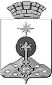 АДМИНИСТРАЦИЯ СЕВЕРОУРАЛЬСКОГО ГОРОДСКОГО ОКРУГАПОСТАНОВЛЕНИЕ1. Достовалова Ирина ИвановнаЗаместитель Главы Администрации Североуральского городского округа по социальным вопросам, председатель Координационного совета;2. Карасаев Аман Урумбасович председатель Североуральской городской общественной организации ветеранов боевых действий имени Героя России Дмитрия Шектаева, заместитель председателя Координационного совета (по согласованию);3. Батраева Светлана Александровнаведущий специалист отдела культуры, спорта, молодежной политики и социальных программ Администрации Североуральского городского округа, секретарь Координационного совета.4. Гарибова Ольга Викторовназаместитель директора муниципального бюджетного учреждения культуры «Центр культуры и искусства»;5. Гусакова Наталья Борисовнадиректор муниципального бюджетного образовательного учреждения дополнительного образования детей «Центр внешкольной работы» (по согласованию);6. Жданова Марина Алексеевнадиректор муниципального казенного учреждения «Объединение молодежно-подростковых клубов Североуральского городского округа»;7. Зубкова Елена Тадеушевнапредседатель территориальной комиссии города Североуральска по делам несовершеннолетних и защиты их прав (по согласованию);8. Карпушева Елена Тадеушевнакоординатор детского молодежного общественного экологического движения «Зеленый дозор» (по согласованию);9. Кошкаров Сергей Михайловичначальник Отдела Военного комиссариата Свердловской области по г. Североуральск (по согласованию);10.Кривощекова Ольга Васильевнапредседатель Североуральской общественной организации ветеранов войны и труда бюджетных организаций, государственной службы, пенсионеров (по согласованию);11. Крутикова Людмила Федоровнапредседатель общественной организации «Память сердца». Дети погибших участников Великой Отечественной войны (по согласованию);12. Логвинова Алла Александровназаместитель директора по воспитательной работе государственного автономного образовательного учреждения среднего профессионального образования Свердловской области «Североуральский политехникум» (по согласованию);13. Лысенко Елена Александровнадиректор муниципального бюджетного учреждения культуры «Североуральский краеведческий музей»;14. Панкевич Анна Владимировнаглавный редактор газеты «Наше слово» (по согласованию);15. Паршукова Ирина Владимировнаспециалист Управления образования Администрации Североуральского городского округа;16. Перегудова Людмила Васильевна председатель ДОСААФ Росси по городу Североуральску (по согласованию);17. Прямичкина Любовь Викторовнадиректор муниципальное бюджетное учреждение культуры «Централизованная библиотечная система Североуральского городского округа»;18. Скоробогатова Светлана Николаевнадепутат Думы Североуральского городского округа19. Чириков Михаил Иосифовичзаведующий отделом культуры, спорта, молодежной политики и социальных программ Администрации Североуральского городского округа;20. Шпильчак Руслан Ярославовичзаместитель начальника полиции по ООПО МВД России по г. Североуральску (по согласованию).